APPLICATION FOR EMPLOYMENT 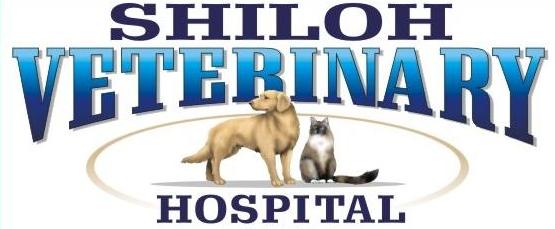 Shiloh Veterinary Hospital is an equal opportunity employer and does not discriminate against otherwise qualified applicants on the basis of race, color, creed, religion, ancestry, age, sex, marital status, national origin, disability or handicap, or veteran status. PERSONAL: 

Name 										    Date 			
          	 Last                         		First                           		Middle

Address 													
               		Number & Street				City			 State			Zip CodeEmail 								Phone Number 				

Position Sought 						   	    Full Time     	     Part TimeHow did you hear about the position? 									

Date Available 						Hourly Wage Desired 		 

Social Security Number 				 	Are you over 18 years old? ___ Yes ___ No

Are you legally eligible for employment in the United States? 	___ Yes ___ No
(If offered employment, you will be required to provide documentation to verify eligibility.)Have you ever been previously interviewed by SVH?   								___ Yes ___ No	If yes, please state the position and date: 																					During the last ten years, have you ever been convicted of a crime other than minor traffic offense?
           ___ Yes ___ No	If yes, explain: 																								
(A conviction will not necessarily automatically disqualify you for employment. Rather, such factors as age and date of conviction, seriousness and nature of the crime, and rehabilitation will be considered).EDUCATION: Please indicate education/training which you believe qualifies you for the position.High School: Number of Years Completed (circle one) 	1   2   3   4Diploma: ___ Yes ___ No     G.E.D.: ___ Yes ___ NoSchool(s) 						 City/State 							College and/or Vocational School: Number of Years Completed (circle one) 	1   2   3   4School(s) 						 City/State 							Major 						 Degrees Earned 						Other Training or Degrees:School(s) 						 City/State 							Course 					 Degree or Certificate Earned 					PROFESSIONAL LICENSE OR MEMBERSHIP:Type of License(s) Held: 								 State: 				License Number: 									 Exp. Date: 			Other Professional Memberships: 										SKILLS: Office Skills: Please check all that apply. Please note that you may be required to taking a typing skills test, a phone skills test, and/or a grammar/spelling test as part of the hiring decision process.Typing:  ___ Yes ___ No 		When was this last measured? 			 WPM 			Dictation: ___ Yes ___ No ____ 	Where was this required? 							Multi-line Phone System: ___ Yes ___ No ____  Data Entry: ___ Yes ___ No ____ 	Where was this required? 						Veterinary Software (Avimark, ImproMed, etc.) 								Other Software Skills (Word, Quick Books, HTML) 								EMPLOYMENT: List last employer first, including U.S. Military Service.

Present Employer: 												Address: 													Telephone: 					 Position: 							Dates of Employment: 	 From: (mo/yr)			 To: (mo/yr) 			 ___ FT ___ PT. 	Number of Hours per Week 		 Salary: 			 Supervisor: 				 Department 				Duties:  													Reason for Leaving: 												Permission to contact this person and verify employment information: ___ Yes ___ No
Previous Employer: 												Address: 													Telephone: 					 Position: 							Dates of Employment: 	 From: (mo/yr)			 To: (mo/yr) 			 ___ FT ___ PT. 	Number of Hours per Week 		 Salary: 			 Supervisor: 				 Department 				Duties:  													Reason for Leaving: 												Permission to contact this person and verify employment information: ___ Yes ___ No
Previous Employer: 												Address: 													Telephone: 					 Position: 							Dates of Employment: 	 From: (mo/yr)			 To: (mo/yr) 			 ___ FT ___ PT. 	Number of Hours per Week 		 Salary: 			 Supervisor: 				 Department 				Duties:  													Reason for Leaving: 												Permission to contact this person and verify employment information: ___ Yes ___ No
Previous Employer: 												Address: 													Telephone: 					 Position: 							Dates of Employment: 	 From: (mo/yr)			 To: (mo/yr) 			 ___ FT ___ PT. 	Number of Hours per Week 		 Salary: 			 Supervisor: 				 Department 				Duties:  													Reason for Leaving: 												Permission to contact this person and verify employment information: ___ Yes ___ No

Explain any gaps in work history: 										Have you ever been discharged or asked to resign from a job? ___ Yes ___ NoIf yes, explain: 												REFERENCES:Professional References (please provide three)Name: 							 Business: 						This person’s title: 					 Relationship: 						Address: 													Phone   (_____)_____________         Permission to contact this person and verify employment information ___ YES ___ NOName: 							 Business: 						This person’s title: 					 Relationship: 						Address: 													Phone   (_____)_____________         Permission to contact this person and verify employment information ___ YES ___ NOName: 							 Business: 						This person’s title: 					 Relationship: 						Address: 													Phone   (_____)_____________         Permission to contact this person and verify employment information ___ YES ___ NOI hereby attest that I have provided the above information as honestly and accurately as can be reasonably expected. I also understand, that if I am offered employment and any pertinent information is found to be false, that the employee/employer relationship may be severed. Signature: 					   Date: 					